ОБЯВЛЕНИЕАгенция за социално подпомагане, гр. София, ул. ”Триадица” №2, на основание чл.10а от Закона за държавния служител, чл.14  от Наредбата за провеждане на конкурсите и подбора при мобилност на държавни служители и  Заповед № РД01-1968/12.10.2022 г.ОБЯВЯВА КОНКУРС:І. За длъжността Главен експерт в отдел „Търгове“ в дирекция „Международно сътрудничество, програми и европейска интеграция“ /1 щ. бр./:	ІІ. Изисквания за заемане на длъжността Главен експерт в отдел „Търгове“ в дирекция „Международно сътрудничество, програми и европейска интеграция“:1. Минимални:степен на образование - бакалавърпрофесионален опит – 3 години и/или IV младши ранг2. Допълнителни:Аналитична компетентност;Ориентация към резултати;Работа в екип;Комуникативна компетентност;Фокус към клиента/вътрешен/външен/;Професионална компетентност;Дигитална компетентност.ІІІ. Конкурсът ще се проведе чрез решаване на тест и интервю. ІV. Кандидатите подават писмено заявление за участие в конкурса (Приложение №3 към чл.17, ал.2 от НПКПМДС). Към заявлението да се приложат следните документи: 	1. Декларация от лицето, че:	 	  a) е навършило пълнолетие и е:български гражданин;гражданин на друга държава – членка на Европейския съюз;гражданин на държава – страна по Споразумението за Европейското икономическо пространство;гражданин на Конфедерация Швейцария;		   б) не е поставено под запрещение;               в) не е осъждано за умишлено престъпление от общ характер на лишаване от свобода;	     г) не е лишено по съответен ред от правото да заема длъжността Главен експерт.          2. Копия от документи за придобитата образователно-квалификационна степен, допълнителна квалификация и правоспособност - ако дипломата на кандидата за придобито в Република България образование е вписана в Регистъра на завършилите студенти и докторанти, в заявлението се посочват номер, дата и издател на дипломата, а ако документът за признаване на придобитото в чужбина образование е вписан в регистрите за академично признаване на Националния център за информация и документация, в заявлението се посочват номер, дата и издател на документа за признаване, като копие на диплома не се прилага.           3. Копия от документите, удостоверяващи продължителността на  професионалния опит (трудова, служебна, осигурителна книжка, удостоверения и др.).V. Документите по т. ІV се подават в 10-дневен срок от датата на публикуване на обявлението на конкурса, както следва: лично или чрез пълномощник в деловодството на Агенцията за социално подпомагане, на адрес: гр.София, ул.”Триадица” 2, служебен вход, Обединена приемна на МТСП, гише на АСП;по електронен път на e-mail: ok@asp.government.bg, като в този случай заявлението за участие в конкурса и декларацията следва да бъдат подписани от кандидата с електронен подпис.Краен срок за подаване на документи до 17.30 часа на 24.10.2022 г.VІ. Списъците или други съобщения във връзка с конкурса ще се обявяват на информационното табло на входа на Министерството на труда и социалната политика на ул.”Триадица” №2 и на интернет страницата на агенцията. www.asp.government.bg VІI. Кратко описание на длъжността Главен експерт в отдел „Търгове“ в дирекция „Международно сътрудничество, програми и европейска интеграция“:Основна цел на длъжносттаУчаства при провеждане политиката на АСП по изпълнение на Оперативна програма за храни и/или основно материално подпомагане от Фонда за европейско подпомагане на най-нуждаещите се лица в България (ОПХ ФЕПНЛ).Области на дейностУчаства в планиране, иницииране и подготовка на обществени поръчки, във връзка с изпълнението на ОПХ ФЕПНЛ.Участва в обявяване и провеждане на обществени поръчки във връзка с изпълнението на ОПХ ФЕПНЛ.Администрира изпълнението на договорите за обществени поръчки за закупуване на хранителни продукти.Участва в изпълнение на дейности свързани с разработване, подготовка и изпълнение на Оперативна програма за храни и/или основно материално подпомагане за програмен период 2021-2027г.	VІІI. Информация за начина на определяне на размера на основната заплата за длъжността „главен експерт“ в отдел „Търгове“, дирекция „Международно сътрудничество, програми и европейска интеграция“:	Размерът на основната месечна заплата за длъжността „главен експерт“ се определя при спазване на чл.7, ал.1, чл.8, чл.9 от Наредбата за заплатите на служителите в държавната администрация и Вътрешните правила за заплатите в АСП. Основните месечни заплати се определят по нива и степени, съгласно Приложение №1 към чл.3, ал.2 от Наредбата , като се отчита квалификацията и професионалния им опит.	За длъжността „главен експерт“ наименованието на длъжностното ниво е 7, експертно ниво 3 и размерът на основната месечна заплата за длъжността се определя, както следва:1-ва степен от 740 лв. до 1950 лв. – при професионален опит, надвишаващ минималния за длъжността с до 1 година;2-ра степен от 760 лв. до 2650 лв. – при професионален опит, надвишаващ минималния за длъжността  с от 1 до 7 години;3-та степен от 790 лв. до 3000 лв. – при професионален опит, надвишаващ минималния за длъжността с над 7 години;Минимален размер на основната заплата е 1300 лв.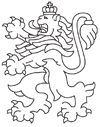 РЕПУБЛИКА БЪЛГАРИЯАгенция за социално подпомагане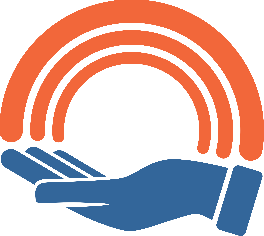 